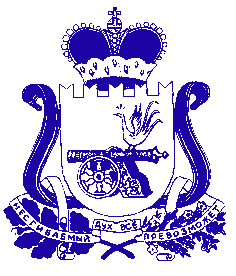 АДМИНИСТРАЦИЯ МУНИЦИПАЛЬНОГО ОБРАЗОВАНИЯ «ДЕМИДОВСКИЙ РАЙОН» СМОЛЕНСКОЙ ОБЛАСТИПОСТАНОВЛЕНИЕот 13.04.2023№ 306О внесении изменения вПорядок взимания платы с родителей (законных представителей) за присмотр и уход за детьми в муниципальных бюджетных образовательных учреждениях Демидовского района Смоленской области, реализующих  образовательные  программы дошкольного образованияВ соответствии с Указом Губернатора Смоленской области от 07.04.2023 № 42 «О внесении изменений в Указ Губернатора Смоленской области от 19.10.2022 № 103», Администрация муниципального образования «Демидовский район» Смоленской областиПОСТАНОВЛЯЕТ:1.Внести вПорядок взимания платы с родителей (законных представителей) за присмотр и уход за детьми в муниципальных бюджетных образовательных учреждениях Демидовского района Смоленской области, реализующих  образовательные  программы дошкольного образования, утвержденныйу постановлением  Администрации муниципального образования «Демидовский район» Смоленской области от 25.10.2022 № 640«Об утверждении Порядка взимания платы с родителей (законных представителей) за присмотр и уход за детьми в муниципальных бюджетных образовательныхучреждениях Демидовского района Смоленской области, реализующих образовательные программы  дошкольного образования» (в редакции постановлений от 20.03.2023 № 213, от 03.04.2023 № 271) следующее изменение:1.1. Пункт 3.4 изложить в новой редакции:«3.4. За присмотр и уход за детьми из семей граждан Российской Федерации, призванных на военную службу по мобилизации в Вооруженные Силы Российской Федерации в соответствии с Указом Президента Российской Федерации от 21.09.2022 № 647 «Об объявлении частичной мобилизации в Российской Федерации» (далее – мобилизованные граждане),семьям граждан Российской Федерации, пребывающих в период проведения специальной военной операции на территориях Украины, Донецкой Народной Республики, ЛуганскойНародной Республики, Херсонской и Запорожской областей в добровольческих формированиях, содействующих выполнению задач, возложенных на Вооруженные Силы Российской Федерации, и включенных в именной список Федерального казенного учреждения «Военный комиссариат Смоленской области» изъявивших желание добровольно принять участие в специальной военной операции (далее – добровольцы),семьям граждан Российской Федерации, поступивших на военную службу по контракту в Вооруженные Силы Российской Федерации, войска национальной гвардии Российской Федерации и принимающих участие в специальной военной операции на территориях Украины, Донецкой Народной Республики, Луганской Народной Республики, Херсонской и Запорожской областей (далее – граждане, заключившие контракт),обучающимися в муниципальных образовательных организациях, реализующих образовательную программу дошкольного образования, родительская плата не взимается.Льгота на детей из семей мобилизованных граждан устанавливается в период прохождения мобилизованным гражданином военной службы по мобилизации, либо в период пребывания добровольца в добровольческом формировании, содействующем выполнению задач, возложенных на Вооруженные Силы Российской Федерации, либо в период участия гражданина, заключившего контракт, в специальной военной операции.».2. Настоящее постановление вступает в силу со дня его подписания.3. Настоящее постановление опубликовать в газете «Поречанка» и разместить на официальном сайте Администрации муниципального образования «Демидовский район» Смоленской области в информационно-телекоммуникационной сети «Интернет».4. Контроль за исполнением настоящего постановления возложить на заместителя Главы муниципального образования «Демидовский район» Смоленской области Т.Н. Крапивину.Глава муниципального образования«Демидовский район» Смоленской области	 А.Ф. Семенов